APPLICANT GUIDANCE NOTESPlease use these notes to assist you in completing your applicationPlease complete each section of this application as fully and as carefully as possible using black ink. Additional information may be submitted as part of the application as an attachment to this form.  Incomplete applications will be rejected. Criteria may be enhanced to facilitate shortlisting.  The panel will shortlist only based on the information provided.JOB RELATED INFORMATIONFold Housing is one of Ireland’s leading approved housing bodies providing housing, care and support to older people, families and those with complex needs. Fold Housing is an approved housing body with charitable status led by a skilled voluntary board with experts from the private and public sectors.  We work with local authorities, the HSE, financial institutions, developers and other critical delivery partners to meet housing demand  We are now seeking a highly motivated individual to join our Housing team to build and deliver a new tenant engagement strategy that promotes engagement, empowers our tenants and builds local capacity.  The post holder will be responsible for a wide range of tenant engagement activities to improve community engagement and participation for Fold Housing tenants.   We are a people driven organisation, dedicated to excellent customer service, as well as the development and fulfillment of our staff.    If you are looking for a new and exciting challenge and want to be part of a progressive organisation, we would be delighted to receive an application from you. We are currently seeking to recruit the following position: Care Assistant-Flexi Location: Cherryfields Housing with Care, Hartstown, Dublin 15 Ref: CAF.FH.11121 Hours:  36 Hours per week Salary: €27,118-€32,018 per annum  Additional Benefits: Company pension scheme, 22 days paid annual leave, free car parking, Death in Service benefit, paid sick and maternity leave, company pension scheme  Application Procedure:Application form and further information are available from the Fold Ireland Website http://www.foldireland.ie/jobs  and also from the Fold Housing Association Ireland CLG,The Crescent Building, Northwood Office Campus, Santry, Dublin 9, D09 X8 W3 Tel: +353 (0) 1 8228804.Please clearly state the role that you are applying for in your application and email subject line: Job Ref CAF.FH.1121Applications should be submitted by email to applications@foldireland.ie, via our on line application form https://www.foldhousing.ie/careers/ or by post to the HR Department, Fold Housing Association Ireland CLG, The Crescent Building, Northwood Office Campus, Santry, Dublin 9, D09 X8 W3Closing date for applications is 5pm on 3rd December 2021Section 1 - Personal DetailsSection 2 – Education/QualificationsPlease provide evidence of qualifications outlined in the Essential/Desirable Criteria on the Person SpecificationContinue on a separate sheet if necessary(Please continue on another page if necessary)Section 4	 - Additional InformationPlease indicate the reasons for seeking this position applied for:Section 5 – RefereesPlease give the full names and addresses of 2 referees one of whom should be your present or most recent employer.  References from relatives will not be accepted.Section 6 – Additional InformationDue to the nature of the work you are applying for, you must disclose ALL criminal convictions and cautions that are not ‘protected’. In addition, if you have any charges outstanding this information must also be declared.Note: The Association reserves the right only to shortlist for interview on the basis of information supplied on this application form. Your application will be held in a manual filing system for three years following the closing date for applications.  After this period your file will be destroyed in accordance with FOLD Housing retention policy.Warning: By completing and signing (or electronically submitting) this application form you are consenting to the information being held on you as outlined above.  This information will not be disclosed to a third party unless we are required to do so under law.  DeclarationI give the employer the right to investigate all references and to secure additional information about me, if job related.  I hereby release from liability the employer and its representatives for seeking such information and all other persons, corporations or organisations for furnishing such information.I have read and understood the requirements and particulars of the appointment which have been supplied to me.  I further understand that the job offer may be subject to the satisfactory outcome of references and/or a pre-employment health assessment and I consent to my doctor being approached for further information, including medical reports if the employer considers it necessary.Garda VettingI further understand that the job offer may be subject to a Garda Vetting check carried out by An Garda Siochana, and I am aware that all spent convictions must be disclosed.  I declare that the information I have given is accurate and I consent to the check being made.Signature___________________________________ 		Date ______________________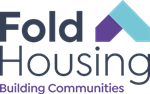 FOLD HOUSING ASSOCIATIONJOB DESCRIPTIONJOB TITLE:	CARE ASSISTANT-FLEXICHERRYFIELDS HOUSING-WITH-CARE BLANCHARDSTOWNRESPONSIBLE TO:	SCHEME MANAGERMain Responsibilities1	To assist in meeting the personal needs of residents.2	To participate in the day-to-day activities of the Home.To help promote resident participation in the life of the Home.To undertake primary tasks in the organizing and managing of an activities programme for residents and as directed by The Scheme Manager or Senior Staff.Summary of Duties1	To be aware of the "package" of care which is tailored to meet the individual resident's needs, both physically and mentally, and to react accordingly.2	To give residents the option to participate in household duties, including meal preparation.3	To assist those residents who require help with dressing, undressing, bathing and toileting.4	To help residents with mobility difficulties, or other physical disabilities, including incontinence.  To help in the use and care of aids and other personal equipment.5	To attend to those residents temporarily ill, who need bed nursing.6	To help care for residents who are dying.7	To make and change beds, tidy rooms, empty commodes.8	To inspect, launder and mend residents' clothing.9	To set tables or trays, serve meals, feed residents who need help.10	To answer emergency calls and the telephone, and also welcome visitors.11	To discuss with, and encourage relatives to take part in the activities relating to both individual residents and the Home.12	To assist in the facilitating of mental and physical activities in residents, by taking part in the activities and assisting in the organisation of nights out, trips etc.13	To read and write reports, take part in staff and residents' meetings and also in training activities.14	To undertake other duties as designated by the Manager.15	To ensure staff keep a safe environment around their work area, to report maintenance problems swiftly and to ensure their behaviour and actions do not endanger people or property.16	To assist residents who need help throughout the night. This includes help with bathing, dressing, undressing, toileting, eating and taking medication.17	To carry out regular checks throughout the night to those residents identified as benefiting from those arrangements.18	To answer emergency calls, carrying out such action as is required, and where necessary, seeking assistance and guidance from the senior member of staff on duty.19	To undertake domestic duties as directed by the Scheme Manager.20	To be familiar with the care practices and policies of the scheme ensuring that work during the night period is consistent with these.21	To take part in staff meetings and training, as required by FOLD.22	To carry out regular checks throughout the night duty period on the building, with particular reference to security of premises and fire precautions.23	To ensure staff keep a safe environment around their work area, to report maintenance problems swiftly and to ensure their behaviour and actions do not endanger people or propertyFOLD has carried out a risk assessment into the duties performed by a Care Assistant and as such deems this post to be unsuitable for persons under the age of 18.All FOLD employees have a personal responsibility to promote and to support measures designed to create a working environment that is free from harassment or discrimination on the grounds of religion, community background, gender, marital status or disability.This Job Description may be amended to facilitate changes in the better organisation of FOLD's activities and following consultation with the Job Holder.FOLD operates a 'No Smoking on the Premises Policy'FOLD HOUSING ASSOCIATIONCARE ASSISTANTJOB SPECIFICATIONOur RefCAF.FH.1121Closing Date17.00 on 3rd December 2021Term Permanent Contract Based AtCherryfields Housing with Care , Hartstown, Dublin 15.Personal DetailsAddress Details Title:Number/Street:Forename:Address Type (home/other):Forename 2:County:Preferred Name:Post Code:Surname:Mobile/Home Telephone No : 	PPS No:Email Address:Driving Details (please tick)Driving Details (please tick)Do you have a full, current driving licence? :      YesNoDo you have access to a car/are able to fulfil mobility requirements of post? :YesNoInterview AdjustmentsInterview AdjustmentsDo you need any reasonable adjustments/arrangements at interview? : YesNoIf yes, please provide details? : Do you need any reasonable adjustments/arrangements at interview? : YesNoIf yes, please provide details? : Eligibility to Work in ROI	Eligibility to Work in ROI	Do you require a permit/visa to work in ROI ?Yes	          NoIf yes, do you hold a permit/visa to work in ROI?Yes	          NoIf yes: Please state start/end dates and any restrictions that apply:If yes: Please state start/end dates and any restrictions that apply:Qualification ObtainedDate ObtainedSchool/College/Training Facility Professional QualificationsPlease provide evidence of qualifications if required as part of the essential criteria for the job. Professional QualificationsPlease provide evidence of qualifications if required as part of the essential criteria for the job. Professional QualificationsPlease provide evidence of qualifications if required as part of the essential criteria for the job. Professional QualificationsPlease provide evidence of qualifications if required as part of the essential criteria for the job. Professional QualificationsPlease provide evidence of qualifications if required as part of the essential criteria for the job. Professional QualificationsPlease provide evidence of qualifications if required as part of the essential criteria for the job. Membership BodyMembership NumberMembership NumberMembership LevelStart DateEnd DateTraining Please detail any relevant training courses you have attended and include the date the course was completedTraining Please detail any relevant training courses you have attended and include the date the course was completedTraining Please detail any relevant training courses you have attended and include the date the course was completedTraining Please detail any relevant training courses you have attended and include the date the course was completedTraining Please detail any relevant training courses you have attended and include the date the course was completedTraining Please detail any relevant training courses you have attended and include the date the course was completedTraining Course:Training Course:Training Course:Training Course:Date:Date:Section 3 – Employment HistoryAre you currently employed? :                Yes                No	Please provide details of employment* starting with your present or most recent job.         Section 3 – Employment HistoryAre you currently employed? :                Yes                No	Please provide details of employment* starting with your present or most recent job.         Section 3 – Employment HistoryAre you currently employed? :                Yes                No	Please provide details of employment* starting with your present or most recent job.         Section 3 – Employment HistoryAre you currently employed? :                Yes                No	Please provide details of employment* starting with your present or most recent job.         Section 3 – Employment HistoryAre you currently employed? :                Yes                No	Please provide details of employment* starting with your present or most recent job.         Section 3 – Employment HistoryAre you currently employed? :                Yes                No	Please provide details of employment* starting with your present or most recent job.         Section 3 – Employment HistoryAre you currently employed? :                Yes                No	Please provide details of employment* starting with your present or most recent job.         Employment Details (past 10 years or 6 posts whichever is greater*)Employment Details (past 10 years or 6 posts whichever is greater*)Employment Details (past 10 years or 6 posts whichever is greater*)Employment Details (past 10 years or 6 posts whichever is greater*)Employment Details (past 10 years or 6 posts whichever is greater*)Employment Details (past 10 years or 6 posts whichever is greater*)Company Name:Company Name:Company Address:Company Address:Job Title:Job Title:Employment Start Date:Employment Start Date:Employment End Date:Employment End Date:Outline of Duties:Outline of Duties:Salary:Salary:Reason for Leaving:Reason for Leaving:Notice Period if Applicable:Notice Period if Applicable:Company Name:Company Address:Job Title:Employment Start Date:Employment End Date:Outline of Duties:Salary:Reason for Leaving:Notice Period if Applicable:Company Name:Company Address:Job Title:Employment Start Date:Employment End Date:Outline of Duties:Salary:Reason for Leaving:Notice Period if Applicable:Company Name:Company Address:Job Title:Employment Start Date:Employment End Date:Outline of Duties:Salary:Reason for Leaving:Notice Period if Applicable:Company Name:Company Address:Job Title:Employment Start Date:Employment End Date:Outline of Duties:Salary:Reason for Leaving:Notice Period if Applicable:Additional Information Please refer to the personnel specification and provide details of how you meet the criteria:(Please continue on another page if necessary)Referee 1:Referee 1:Referee Name:Referee Job Title:Reference Type:                  Character                        Business     Number/Street:Local Area:Post Town:Post Code:Country:Referee Contact Number:Referee Email Address:May we contact prior to interview?Yes                        NoReferee 2:Referee 2:Referee Name:Referee Job Title:Reference Type:                  Character                         Business                                   Number/Street:Local Area:Post Town:Post Code:Country:Referee Contact Number:Referee Email Address:May we contact prior to interview?Yes             		NoGarda Clearance (please tick P):Have you ever been convicted of a criminal offence? Are there any charges outstanding?If you have selected yes, and are successful at interview, you will be required to fill in a Confidential Enquiry Form.         YES           NOAre you a previous employee?YESNOAre you related to any employee or Board Member of Fold Housing?YESNODo you or any member of your family have any connections/contracts with Fold Housing?YESNOIf Yes to any of the above, please state details:If Yes to any of the above, please state details:If Yes to any of the above, please state details:If Yes to any of the above, please state details:If Yes to any of the above, please state details:Name:                                                       Declaration Reason:Location:                                                   Dates:Name:                                                       Declaration Reason:Location:                                                   Dates:Name:                                                       Declaration Reason:Location:                                                   Dates:Name:                                                       Declaration Reason:Location:                                                   Dates:Name:                                                       Declaration Reason:Location:                                                   Dates:How did you find out about this vacancy? (Please tick)How did you find out about this vacancy? (Please tick)                    FOLD Ireland Website     	Jobs.ie                    Activelink                  Local Paper – Please state ____________________________________________I have read and understood the declaration.I agree that information provided is accurate.CRITERIAEssentialDesirable1.0EXPERIENCE AND EDUCATION1.1Good general level of education to Leaving Certificate standardP1.2Recognised Caring qualification eg FETAC Level 5 or NCVA Level 2P1.3Experience of working with the elderly in a residential settingP2.0SKILLS AND ABILITIES2.1Good communication skills – oral and writtenP2.2Experience of personal hygiene tasksP3.0SPECIALIST KNOWLEDGE3.1Awareness and understanding of the care needs of older peopleP3.2Awareness and understanding of care planningP3.3Knowledge of Key Worker systemP3.4Awareness of requirements of Registration and InspectionP3.5Knowledge of EMIP3.6Awareness of Health and Safety IssuesP3.7Knowledge of the custody and control of medicationP4.0PERSONAL QUALITIES4.1Ability to tolerate stressful situationsP4.2ConfidentP4.3HonestyP4.4AssertiveP4.5SensitiveP4.6EmpathyP4.7ConfidentiallyP4.8WarmthP4.9CompassionateP4.10OutgoingP5.0OTHER5.1Applications only accepted from over 18 year oldsP